 	PROJECT #1 PROPOSAL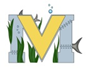 Name(s):  Denver DunfeildTeam Name:Part A:  Project Ideas & Objectivesfor my project I have decided to get the underwater ROV up and running once again.  I would like to see if it needs new wiring,perpelsers , etc.….. my plan to do with the rov is to take it to the bottom of the Mirmaichi river and see what is at the bottom of the river. i think it would be a great idea to go down and see what is actually down there. also it would be really cool to see all the bass at the bottom of the river and see what kind of world they actually live in down there there. also i would like to check the engines that turn the perpelers and and lights and cameras.  Part B:  Electronic Resources (Make sure hyperlinks are active!)https://www.openrov.com/products/trident/Part C:  Materials & Designs-wires-lights -cameras-engines-perpelers